Incastonatura di un diamante su montatura solitarioIncastonatura di un diamante taglio brillante su montatura solitario denominata “Valentino”Il lavoro si inizia selezionando una pietra dalla caratura idonea per il castone (foto 1 e 2).

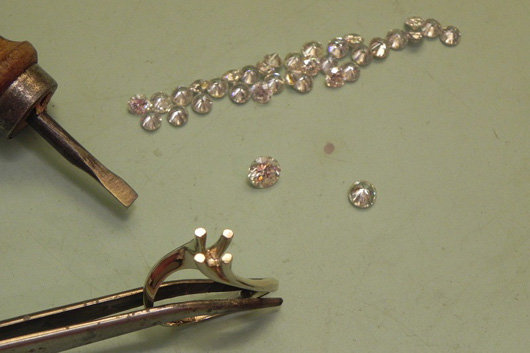 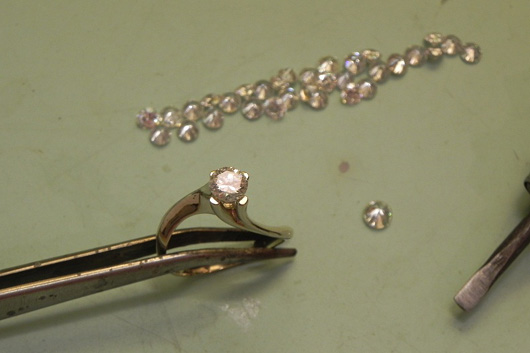 Successivamente il diamante viene bloccato con le 4 griffe (foto 3).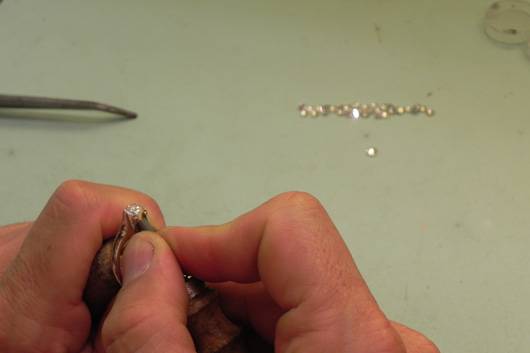 Foto 3Ed infine, una volta rifinito e lucidato, si procede con la rodiatura ottenendo cosi il prodotto finito (foto 4).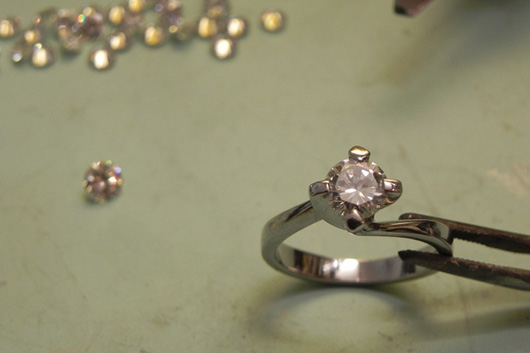 